2017.10.18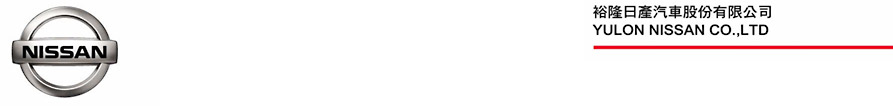 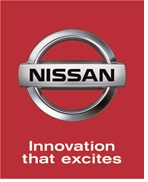 2017-2018裕隆日產汽車創新風雲賞  全新競賽主題正式起跑NISSAN “NEXT” Showroom  角逐「展間行銷」創意王「2017-2018裕隆日產汽車創新風雲賞」今(18)日在國立虎尾科技大學正式舉辦首場NISSAN 「品牌體驗」創新巡迴講座，由裕隆日產專業講師向師生分享NISSAN品牌經營及行銷專業實務經驗，並首度於校園中展示NISSAN品牌當家知名跑車370Z，讓現場師生親身體驗展現NISSAN 「Innovation that excites」品牌精神。本屆競賽活動規劃全新主題NISSAN “NEXT” Showroom，鼓勵所有有志於行銷活動提案、品牌傳播策略、商業個案規劃及相關硬、軟體設計的大專院校學生踴躍參賽，裕隆日產挑戰全國學子的無限創意，本屆金賞大獎隊伍將可獲得NISSAN跨界休旅「RV小玩咖」ALL NEW LIVINA新車一台，報名時間自2017年10月2日起至2018年1月31日止，活動詳情及報名資訊請至「2017-2018裕隆日產汽車創新風雲賞」活動官網http://www.nissan.com.tw/2017designaward/查詢。NISSAN “NEXT” Showroom全新競賽主題  挑戰學子創意    為善盡企業社會責任，以實際行動回饋台灣汽車產業，裕隆日產自2005年起已投入超過新台幣5千萬元經費，連續舉辦9屆「裕隆日產汽車創新風雲賞」競賽活動，累積參賽人數超過5,500人，參與活動人數更高達18,000人次以上，是國內首創以全新汽車做為金賞大獎的汽車設計競賽，更是讓所有青年學子能夠發光發熱的競技舞台。本屆活動特別規劃NISSAN “NEXT” Showroom全新競賽主題，期望激發全國學子的創意想像，從使用者角度發想創新的「展間行銷」模式，落實產學結合，為台灣培育出更多潛力無窮的創意新星。NISSAN 「品牌體驗」創新巡迴講座    裕隆日產說明，為鼓勵校園傑出人才參與全新「裕隆日產汽車創新風雲賞」競賽活動，並實際與師生面對面交流專業行銷實務經驗，裕隆日產將前進全國20所大專院校舉辦NISSAN 「品牌體驗」創新巡迴講座，邀請裕隆日產行銷主管分享NISSAN品牌行銷及展間行銷專業經驗、說明本屆競賽活動內容，並將於現場展示代表NISSAN「Innovation that excites」品牌精神的知名跑車370Z，讓師生近距離體驗NISSAN的創新設計理念，進一步促使校園優秀人才為台灣汽車產業注入創新DNA。激發無限想像 金賞大獎NISSAN ALL NEW LIVINA新車一台NISSAN做為科技創新領先的汽車品牌，不斷堅持造車理念並建立品牌精神，同時致力於永續發展，「2017-2018裕隆日產汽車創新風雲賞」鼓勵全國師生躍出傳統框架，從使用者的角度出發，結合實務與理論，展現前所未見的創新「展間行銷」提案，參賽團隊可跨校、系組隊參賽，並以「創新空間設計」、「創新輔銷工具」、「創新購車流程」、「創新服務模式」等面向發想參賽提案與作品，裕隆日產強力挑戰全國大專院校青年學子，全力爭取金賞大獎NISSAN ALL NEW LIVINA新車一台，活動報名時間自2017年10月2日起至2018年1月31日止，詳情及相關報名資訊請至「2017-2018裕隆日產汽車創新風雲賞」活動官網http://www.nissan.com.tw/2017designaward/查詢。# # #